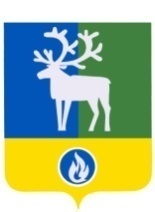 БЕЛОЯРСКИЙ РАЙОН	ХАНТЫ-МАНСИЙСКИЙ АВТОНОМНЫЙ ОКРУГ – ЮГРА	      ПРОЕКТ     АДМИНИСТРАЦИЯ  БЕЛОЯРСКОГО РАЙОНАПОСТАНОВЛЕНИЕот                     2022 года                                                                                  №     Об организации создания мест накопления отработанных ртутьсодержащих ламп на территории Белоярского района, а также информирования потребителей о расположении таких местВ соответствии с пунктом 5 Правил обращения с отходами производства и потребления в части осветительных устройств, электрических ламп, ненадлежащие сбор, накопление, использование, обезвреживание, транспортирование и размещение которых может повлечь причинение вреда жизни, здоровью граждан, вреда животным, растениям и окружающей среде, утвержденных постановлением Правительства Российской Федерации от 28 декабря 2020 года № 2314 «Об утверждении Правил обращения с отходами производства и потребления в части осветительных устройств, электрических ламп, ненадлежащие сбор, накопление, использование, обезвреживание, транспортирование и размещение которых может повлечь причинение вреда жизни, здоровью граждан, вреда животным, растениям и окружающей среде» п о с т а н о в л я ю:Организовать создание мест накопления отработанных ртутьсодержащих ламп на территории Белоярского района в местах, определенных в приложении к настоящему постановлению.Информировать потребителей о расположении мест накопления отработанных ртутьсодержащих ламп на территории Белоярского района путем размещения информации на сайте органов местного самоуправления Белоярского района в сети интернет.Признать утратившим силу постановление администрации Белоярского района от 7 декабря 2020 года №1057 «Об определении места первичного сбора и размещения отработанных ртутьсодержащих ламп».Опубликовать настоящее постановление в газете «Белоярские вести. Официальный выпуск».Настоящее постановление вступает в силу после его официального опубликования.Контроль за выполнением постановления возложить на первого заместителя главы Белоярского района Ойнеца А.В. Глава Белоярского района                                                                               С.П.МаненковПРИЛОЖЕНИЕк постановлению администрацииБелоярского районаОт ХХ октября 2022 года №ХХХМеста накопления отработанных ртутьсодержащих лампна территории Белоярского района№ п/пМуниципальное образованиеВид накапливаемых отходовГеографические координатыГеографические координатыАдрес расположения контейнеровКоличество контейнеров (шт.) № п/пМуниципальное образованиеВид накапливаемых отходовСеверная широтаВосточная долготаАдрес расположения контейнеровКоличество контейнеров (шт.) 12345671Белоярский районОтработанные ртутьсодержащие лампы63.713551866.6734961Ханты-Мансийский автономный округ - Югра, г.Белоярский, кв. Южный, дом №612Белоярский районОтработанные ртутьсодержащие лампы63.719940266.6712929Ханты-Мансийский автономный округ - Югра, 3 микрорайон, дом №2313Белоярский районОтработанные ртутьсодержащие лампы63.721399366.6565553Ханты-Мансийский автономный округ - Югра, г.Белоярский, 4 микрорайон, дом №1;14Белоярский районОтработанные ртутьсодержащие лампы63.718308266.6664787Ханты-Мансийский автономный округ - Югра, г.Белоярский, 3 микрорайон, дом №415Белоярский районОтработанные ртутьсодержащие лампы63.722626566.6600804Ханты-Мансийский автономный округ - Югра, г.Белоярский, квартал Спортивный, дом №316Белоярский районОтработанные ртутьсодержащие лампы63,719705866,6607263Ханты-Мансийский автономный округ - Югра, г.Белоярский, ул. Центральная, дом №1517Белоярский районОтработанные ртутьсодержащие лампы63,717611466,6627795Ханты-Мансийский автономный округ - Югра, г. Белоярский, ул. Школьная, дом №918Белоярский районОтработанные ртутьсодержащие лампы63,717991566,6737938Ханты-Мансийский автономный округ - Югра, г. Белоярский, 1 микрорайон, дом №15/119Белоярский районОтработанные ртутьсодержащие лампы64,2114433669,04439776Ханты-Мансийский автономный округ - Югра, Белоярский район, п. Сорум, ул. Строителей, дом №35110Белоярский районОтработанные ртутьсодержащие лампы64,212636969,0403389Ханты-Мансийский автономный округ - Югра, Белоярский район, п. Сорум, ул. Газовиков, дом №1111Белоярский районОтработанные ртутьсодержащие лампы64,2110804469,03982192Ханты-Мансийский автономный округ - Югра, Белоярский район, п. Сорум, ул. Строителей, дом №3112Белоярский районОтработанные ртутьсодержащие лампы64,213912469,0478444Ханты-Мансийский автономный округ - Югра, Белоярский район, п. Сорум, ул. Таежная, дом №26113Белоярский районОтработанные ртутьсодержащие лампы64,2113593369,04697537Ханты-Мансийский автономный округ - Югра, Белоярский район, п. Сорум, ул. Строителей, дом №42114Белоярский районОтработанные ртутьсодержащие лампы63,21926866,945646Ханты-Мансийский автономный округ - Югра, Белоярский район, п. Лыхма, ул. ЛПУ, дом №49115Белоярский районОтработанные ртутьсодержащие лампы64,0119201869,57807818Ханты-Мансийский автономный округ - Югра, Белоярский район, п.Сосновка, ул. Лесная, дом №3116Белоярский районОтработанные ртутьсодержащие лампы64,0144081969,5771917Ханты-Мансийский автономный округ - Югра, Белоярский район, п.Сосновка, ул. Молодежная, дом №1117Белоярский районОтработанные ртутьсодержащие лампы64,0150992169,57448813Ханты-Мансийский автономный округ - Югра, Белоярский район, п.Сосновка, ул. Молодежная, дом №8118Белоярский районОтработанные ртутьсодержащие лампы64,0129062769,57307721Ханты-Мансийский автономный округ - Югра, Белоярский район, п.Сосновка, ул. Школьная, дом №4а119Белоярский районОтработанные ртутьсодержащие лампы64,0143517969,56386788Ханты-Мансийский автономный округ - Югра, Белоярский район, п.Сосновка, ул. Школьная, дом №12120Белоярский районОтработанные ртутьсодержащие лампы64,0122892469,5658031Ханты-Мансийский автономный округ - Югра, Белоярский район, п.Сосновка, ул.Школьная, дом №18121Белоярский районОтработанные ртутьсодержащие лампы63,825631167,7824627Ханты-Мансийский автономный округ - Югра, Белоярский район, п.Верхнеказымский, 3 микрорайон, дом №2/1122Белоярский районОтработанные ртутьсодержащие лампы63,699776167,2371458Ханты-Мансийский автономный округ - Югра, Белоярский район, с.Казым, ул.Новая, дом №26123Белоярский районОтработанные ртутьсодержащие лампы63,702273367,2453829Ханты-Мансийский автономный округ - Югра, Белоярский район, с.Казым, ул.Каксина, дом №32а124Белоярский районОтработанные ртутьсодержащие лампы63,703945167,2392962Ханты-Мансийский автономный округ - Югра, Белоярский район, с.Казым, ул.Совхозная, дом №1125Белоярский районОтработанные ртутьсодержащие лампы63,703995167,2345279Ханты-Мансийский автономный округ - Югра, Белоярский район, с.Казым, ул.Ягодная, дом №3а126Белоярский районОтработанные ртутьсодержащие лампы63,705280167,2337281Ханты-Мансийский автономный округ - Югра, Белоярский район, с.Казым, ул.Советская, дом №2а127Белоярский районОтработанные ртутьсодержащие лампы63,702168767,2344156Ханты-Мансийский автономный округ - Югра, Белоярский район, с.Казым, ул.Совхозная, дом №14128Белоярский районОтработанные ртутьсодержащие лампы63.78581565.908972Ханты-Мансийский автономный округ - Югра, Белоярский район, с.Полноват, ул.Собянина, дом №1б1